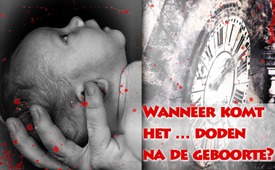 Wanneer komt het … doden na de geboorte?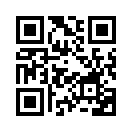 Abortus is in Ierland sinds meer dan 30 jaar illegaal. De Ierse kiezers hadden in 1983 zelfs een grondwettelijke bepaling aangenomen, waarbij het recht van leven van het kind wordt gelijkgesteld met het recht van leven van de moeder. Er is in Ierland een verandering van grondwet nodig voor de legalisering van abortus en het volk moet daarover beslissen. Spiegel-online berichtte op 26 september 2017 dat daarvoor  een nieuw referendum is gepland in 2018.Abortus is in Ierland sinds meer dan 30 jaar illegaal. De Ierse kiezers hadden in 1983 zelfs een grondwettelijke bepaling aangenomen, waarbij het recht van leven van het kind wordt gelijkgesteld met het recht van leven van de moeder. Er is in Ierland een verandering van grondwet nodig voor de legalisering van abortus en het volk moet daarover beslissen. Spiegel-online berichtte op 26 september 2017 dat daarvoor  een nieuw referendum is gepland in 2018. Anders dan in Ierland is er in veel Europese landen al jaren abortus mogelijk tot aan de 12de week van de zwangerschap. Een zwangerschapafbreking geldt weliswaar als onwettig maar is straffeloos als er voor de ingreep een advies werd gegeven en een bedenktijd van 3 dagen in acht werd genomen. Afhankelijk van de bron liggen de jaarlijkse abortussen in België rond de
20 000 en in Nederland  rond de 30 000.
Een zwangerschapafbreking is in veel landen dus mogelijk en ook gemakkelijk, maar dat schijnt sinds enige tijd niet meer voldoende te zijn voor bepaalde voorstanders van abortus. Zo ongelooflijk het ook mag klinken: voorstanders van abortus eisen dat ook de geboorte geen grens meer is voor de abortus. Eén van de bekende voorstanders om  gehandicapte baby’s te doden na de geboorte, is de Australische dierenrechtenactivist Peter Singer. In zijn boek “Praktische ethiek” van 1979 schrijft hij: “Het doden van een gehandicapte baby heeft moreel niet dezelfde betekenis dan het doden van een persoon. Het is trouwens heel vaak geen onrecht.” Daarmee is het doden van een pas geborene slechts een late abortus, concludeert Singer. Wat volgens de maatstaven van het hedendaags strafrecht en de ethiek geldt als moord, wordt door Peter Singer in zijn werk brutaal gepropageerd als een rechtvaardige daad. Met deze uitspraken stoot hij sinds 1979, op tegenstand. 
Ondanks openbare tegenstand tegen de stellingname van Singer, is in Nederland het doden van ernstig zieke kinderen – direct na de geboorte – gerechtelijk toegestaan sinds 1997. Om artsen die baby’s doden, te beschermen voor vervolging, werd uitdrukkelijk het “Groninger Protocol” geformuleerd. Dit protocol geldt voor Nederland en meldt richtlijnen en criteria, waarnaar artsen “levensbeëindiging van pasgeborenen” en “levensbeëindiging van kinderen tot 12 jaar” in praktijk mogen brengen zonder strafrechtelijk vervolgd te worden. 
Een verdere stap naar ‘doden na de geboorte’, is het doden van gezonde baby’s en dat werd in 2012 geëist door twee Australische wetenschappers: Alberto Giubilini en Francesca Minerva. Hun verhandeling met de titel: “Abortus na de geboorte – waarom zou een baby leven?” werd gepubliceerd in het Engelse vakmagazine “Journal of Medical Ethics”. Daarin schreven zij dat ‘het doden van een pasgeboren’ moet geoorloofd zijn in al de gevallen waar abortus voor de geboorte is toegestaan … inclusief als de baby niet gehandicapt is. De auteurs stellen in hun verhandeling geen tijdstip tot wanneer het doden van kinderen zou toegelaten zijn. Maar hun conclusie is niet mis te verstaan: als het in de geboortetijd om sociale, gezondheids-, psychologische of financiële redenen voor iemand een ondraaglijke last is om zich te bekommeren om zijn nakomelingen, dan mogen mensen niet gedwongen worden iets te doen dat ze niet kunnen volbrengen. Met deze stellingname veroorzaakten deze “wetenschappers” in 2012 wereldwijd grote verontwaardiging in de toonaangevende media. 
De vooraf genoemde ontwikkeling toont echter dat een openbare verontwaardiging vaak geen verandering bewerkt. Het schijnt integendeel te functioneren naar het volgende principe: eerst wordt de gedachte ‘abortus van baby’s na de geboorte’ openbaar gemaakt. Dan volgt een kleine openbare verontwaardiging, maar desondanks gaat men hiermee verder. Zijn we nog een decennium of misschien slechts een paar jaar verwijderd van het opzettelijk doden van gezonde baby’s …door voorstanders van abortus doorgezet naar een ‘late abortus’? En hoelang zal het duren, tot andere ‘hinderlijke mensen’ eveneens legaal uit de weg mogen worden geruimd? Laat u nu al uw stem gelden tegen deze sluipende ontwikkeling tot het legaliseren van moord op baby’s na de geboorte. Help deze informatie mee verspreiden zodat zulke ontwikkelingen in het begin geblameerd worden en - zoals in Ierland - ook bij ons de ongeboren kinderen weer de nodige bescherming krijgen!door ch./ as.Bronnen:http://www.spiegel.de/panorama/gesellschaft/irland-haelt-2018-volksentscheid-ueber-abtreibungen-ab-a-1170056.html

Mamma-Info Nr.5/2017( Nov./Dez.)
http://www.focus.de/familie/100-000-fehlen-experte-sicher-in-deutschland-treiben-viel-mehr-frauen-ab-als-die-statistik-zeigt_id_6582349.html

https://www.welt.de/politik/deutschland/article141455268/So-begruendet-Peter-Singer-Toetung-behinderter-Babys.html

http://www.focus.de/familie/geburt/forscher-rechtfertigen-toetung-neugeborener-legaler-kindsmord_id_2450059.html

http://www.sueddeutsche.de/leben/artikel-ueber-kindstoetung-ethiker-fordern-post-natale-abtreibung-1.1300098

https://www.aerzteblatt.de/archiv/45196/Niederlande-Sterbehilfe-an-Saeuglingen

https://www.aerzteblatt.de/nachrichten/54769/Niederlande-legalisieren-Sterbehilfe-bei-todkranken-BabysDit zou u ook kunnen interesseren:#Kindermoord - www.kla.tv/KindermoordKla.TV – Het andere nieuws ... vrij – onafhankelijk – ongecensureerd ...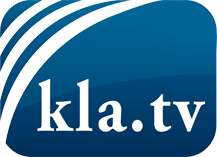 wat de media niet zouden moeten verzwijgen ...zelden gehoord van het volk, voor het volk ...nieuwsupdate elke 3 dagen vanaf 19:45 uur op www.kla.tv/nlHet is de moeite waard om het bij te houden!Gratis abonnement nieuwsbrief 2-wekelijks per E-Mail
verkrijgt u op: www.kla.tv/abo-nlKennisgeving:Tegenstemmen worden helaas steeds weer gecensureerd en onderdrukt. Zolang wij niet volgens de belangen en ideologieën van de kartelmedia journalistiek bedrijven, moeten wij er elk moment op bedacht zijn, dat er voorwendselen zullen worden gezocht om Kla.TV te blokkeren of te benadelen.Verbindt u daarom vandaag nog internetonafhankelijk met het netwerk!
Klickt u hier: www.kla.tv/vernetzung&lang=nlLicence:    Creative Commons-Licentie met naamgeving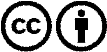 Verspreiding en herbewerking is met naamgeving gewenst! Het materiaal mag echter niet uit de context gehaald gepresenteerd worden.
Met openbaar geld (GEZ, ...) gefinancierde instituties is het gebruik hiervan zonder overleg verboden.Schendingen kunnen strafrechtelijk vervolgd worden.